Анализ диагностики адаптации учащихся 1 классов сентябрь 2021-2022 уч. год.Цель и задачи обследования: определение уровня школьной адаптации, мотивации, диагностика симптомов дезадаптации и факторов риска. Выявление групп школьников, испытывающих трудности в обучении, общении, в усвоении школьных правил. Предупреждение и преодоление школьных трудностей. Предполагаемый результат: повышение эффективности и качества психологопедагогического сопровождения в период адаптации 1-х классов. 1. Используемые методики: 1) «Корректурная проба» (Приложение №1)2) «10 слов»; (Приложение №2)3) Методика словесно-логического мышления Замбицявичене Э.Ф.- Амтхауэр; (Приложение №3)4) Анкета мотивационной готовности к школе Лускановой Н.Г.; (Приложение №4)5) Тест тревожности Тэммл Р., Дорки М., Амен В. (Приложение №5)Количество учащихся в 1 «А» - 22 ч. Количество учащихся в 1 «Б» - 25 ч. Количество обследованных в 1 «А» - 22 ч. Количество обследованных в 1 «Б» - 25 ч. Количество обследованных всего: 47 ч.По результатам обследования первого класса сделаны выводы: Трудности в работе с первыми классами – не выявлено.В целом учащиеся имеют высокий уровень внимания, памяти, мышления, мотивации и адаптации. Уровень тревожности невысокий.  (таблица №1)(таблица №1)	Рекомендации:1. Расширять знания об окружающем мире, формировать вербальную и интеллектуальную сферу. 2.Дополнительные мероприятия в период обучения: 1. Психологическое наблюдение за учебной деятельностью на уроках русского языка и математики. 2. Развивающие групповые адаптационные занятия по курсу «Азбука школьной жизни». 3. Индивидуальные коррекционно-развивающие занятия с обуч. с низким уровнем адаптации и познавательного развития. 4.Групповые коррекционно-развивающие занятия по курсу «Школа будущих отличников». 5. Консультации классного руководителя по результатам диагностики и коррекционноразвивающих занятий. 10. Работа с учителем первых классов Консультации с классным руководителем 1 раз в неделю, далее, по запросу. 11. Консультирование родителей по результатам диагностики(Приложение №1) Методика "Корректурная проба" (буквенный вариант)Методика используется для определения объема внимания (по количеству просмотренных букв) и его концентрации - по количеству сделанных ошибок.Норма объема внимания для детей 6-7 лет - 400 знаков и выше, концентрации - 10 ошибок и менее; для детей 8-10 лет - 600 знаков и выше, концентрации - 5 ошибок и менее.Время работы - 5 минут.Инструкция: "На бланке с буквами отчеркните первый ряд букв. Ваша задача заключается в том, чтобы, просматривая ряды букв слева направо, вычеркивать такие же буквы, как и первые.
Работать надо быстро и точно. Время работы - 5 минут".

Пример: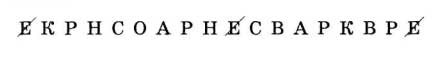 (Приложение №2)Методика "10 слов"(Приложение №3)Задание:Выбери одно из слов, заключенных в скобки, которое правильно закончит начатое предложение:1.       У сапога есть (шнурок, пряжка, подошва, ремешки, пуговица).2.      В теплых краях обитает (медведь, олень, волк, верблюд, тюлень).3.      В году (24, 3, 12, 4, 7) месяцев.4.      Месяц зимы (сентябрь, октябрь, февраль, ноябрь, март).5.      Самая большая птица (ворона, страус, сокол, воробей, орел).6.      Розы – это (фрукты, овощи, цветы, дерево).7.      Сова всегда спит (ночью, утром, вечером, днем).8.      Вода всегда (прозрачная, холодная, жидкая, белая, вкусная).9.      У дерева всегда есть (листья, цветы, плоды, корень, тень).10.   Город России – (Париж, Москва, Лондон, Варшава, Россия).(Приложение №4)Анкета мотивационной готовности к школе Лускановой Н.Г.; Для скрининговой оценки уровня школьной мотивации учащихся начальных классов может быть использована краткая анкета.
Для возможности дифференцировки детей по уровню мотивации была разработана система балльных оценок:-ответ ребенка, свидетельствующий о его положительном отношении к школе и предпочтении им учебных ситуаций, оценивается в 3 балла;
-нейтральный ответ (не знаю, бывает по-разному и т.п.) оценивается в 1 балл;
-ответ, позволяющий судить об отрицательном отношении ребенка к той или иной школьной ситуации, оценивается в 0 балла.
Оценки в 2 балла не были включены, так как математический анализ показал, что при оценках в 3, 1 и 0 баллов возможно более жесткое и надежное разделение детей на группы с высокой, средней и низкой мотивацией.
Различия между группами детей были оценены по критерию Стьюдента, и было установлено 5 основных уровней школьной мотивации:25-30 баллов (максимально высокий уровень) - высокий уровень школьной мотивации, учебной активности. Такие дети отличаются наличием высоких познавательных мотивов, стремлением наиболее успешно выполнять все предъявляемые школой требования. Они очень четко следуют всем указаниям учителя, добросовестны и ответственны, сильно переживают, если получают неудовлетворительные оценки или замечания педагога.20-24 балла - хорошая школьная мотивация. Подобные показатели имеют большинство учащихся начальных классов, успешно справляющихся с учебной деятельностью. Подобный уровень мотивации является средней нормой.15 – 19 баллов – положительное отношение к школе, но школа привлекает больше внеучебными сторонами. Такие дети достаточно благополучно чувствуют себя в школе, однако чаще ходят в школу, чтобы общаться с друзьями, с учителем. Им нравится ощущать себя учениками, иметь красивый портфель, ручки, тетради. Познавательные мотивы у них сформированы в меньшей степени и учебный процесс их мало привлекает.10 – 14 баллов – низкая школьная мотивация. Подобные школьники посещают школу неохотно, предпочитают пропускать занятия. На уроках часто занимаются посторонними делами, играми. Испытывают серьезные затруднения в учебной деятельности. Находятся в состоянии неустойчивой адаптации к школе.Ниже 10 баллов – негативное отношение к школе, школьная дезадаптация. Такие дети испытывают серьезные трудности в школе: они не справляются с учебной деятельностью, испытывают проблемы в общении с одноклассниками, во взаимоотношениях с учителем. Школа нередко воспринимается ими как враждебная среда, пребывание в которой для них невыносимо. Маленькие дети (5 – 6 лет) часто плачут, просятся домой. В других случаях ученики могут проявлять агрессивность, отказываться выполнить те или иные задания, следовать тем или иным нормам и правилам. Часто у подобных школьников отмечаются нарушения нервно – психического здоровья.Вопросы анкеты:Тебе нравится в школе?-не очень
-нравится
-не нравитсяУтром, когда ты просыпаешься, ты всегда с радостью идешь в школу или тебе часто хочется остаться дома?-чаще хочется остаться дома
-бывает по-разному
-иду с радостьюЕсли бы учитель сказал, что завтра в школу не обязательно приходить всем ученикам, желающим можно остаться дома, ты бы пошел бы в школу или остался бы дома?-не знаю
-остался бы дома
-пошел бы в школуТебе нравится, когда у вас отменяют какие-нибудь уроки?-не нравится
-бывают по-разному
-нравитсяТы хотел бы, чтобы тебе не задавали домашних заданий?-хотел бы
-не хотел бы
-не знаюТы хотел бы, чтобы в школе остались одни перемены?-не знаю
-не хотел бы
-хотел быТы часто рассказываешь о школе родителям?-часто
-редко
-не рассказываюТы хотел бы, чтобы у тебя был менее строгий учитель?-точно не знаю
-хотел бы
-не хотел быУ тебя в классе много друзей?-мало
-много
-нет друзейТебе нравятся твои одноклассники?-да
-не очень
-нет
Ответы на вопросы анкеты расположены в случайном порядке, поэтому для упрощения оценки может быть использован специальный ключ.Данная анкета может быть использована при индивидуальном обследовании ребенка, а также применяться для групповой диагностики. При этом допустимы два варианта предъявления:Вопросы читаются экспериментатором вслух, предлагаются варианты ответов, а дети должны написать те ответы, которые им подходят.Анкеты в напечатанном виде раздаются всем ученикам, и экспериментатор просит их отметить все подходящие ответы.Каждый вариант имеет свои преимущества и недостатки. При первом варианте выше фактор лжи, так как дети видят перед собой взрослого, задающего вопросы. Второй вариант предъявления позволяет получить более искренние ответы, но такой способ затруднен в первом классе, так как дети еще плохо читают.
Анкета допускает повторные вопросы, что позволяет оценить динамику школьной мотивации. Снижение уровня мотивации может служить критерием школьной дезадаптации ребенка, а ее повышение – положительной динамики в обучении и развитии.(Приложение №5)Тест тревожности Тэммл Р., Дорки М., Амен В.Рис.1. Игра с младшими детьми: «Как ты думаешь, какое у ребенка будет лицо, веселое или печальное? Он (она) играет с малышами». Рис.2. Ребенок и мать с младенцем: «Как ты думаешь, какое лицо будет у этого ребенка: печальное или веселое? Он (она) гуляет со своей мамой и малышом». Рис.3. Объект агрессии: «Как ты думаешь, какое лицо будет у этого ребенка: веселое или печальное?» Рис.4. Одевание: «Как ты думаешь, какое лицо будет у этого ребенка: веселое или печальное? Он (она) одевается». Рис.5. Игра со старшими детьми: «Как ты думаешь, какое лицо будет у этого ребенка: веселое или печальное? Он (она) играет со старшими детьми». Рис.6. Укладывание спать в одиночестве: «Как ты думаешь, какое лицо будет у этого ребенка: веселое или печальное? Он (она) идет спать». Рис.7. Умывание: «Как ты думаешь, какое лицо будет у этого ребенка: веселое или печальное? Он (она) в ванной». Рис.8. Выговор: «Как ты думаешь, какое лицо будет у этого ребенка: веселое или печальное?» Рис.9. Игнорирование: «Как ты думаешь, какое лицо будет у этого ребенка: веселое или печальное?» Рис.10. Агрессивное нападение: «Как ты думаешь, какое лицо будет у этого ребенка: веселое или печальное?» Рис.11. Собирание игрушек: «Как ты думаешь, какое лицо будет у этого ребенка: веселое или печальное? Он (она) убирает игрушки». Рис.12. Изоляция: «Как ты думаешь, какое лицо будет у этого ребенка: веселое или печальное?» Рис.13. Ребенок с родителями: «Как ты думаешь, какое лицо будет у этого ребенка: веселое или печальное? Он (она) со своими мамой и папой». Рис.14. Еда в одиночестве: «Как ты думаешь, какое лицо будет у этого ребенка: веселое или печальное? Он (она) ест». Выбор ребенком соответствующего лица и его словесные высказывания фиксируются в специальном протоколе.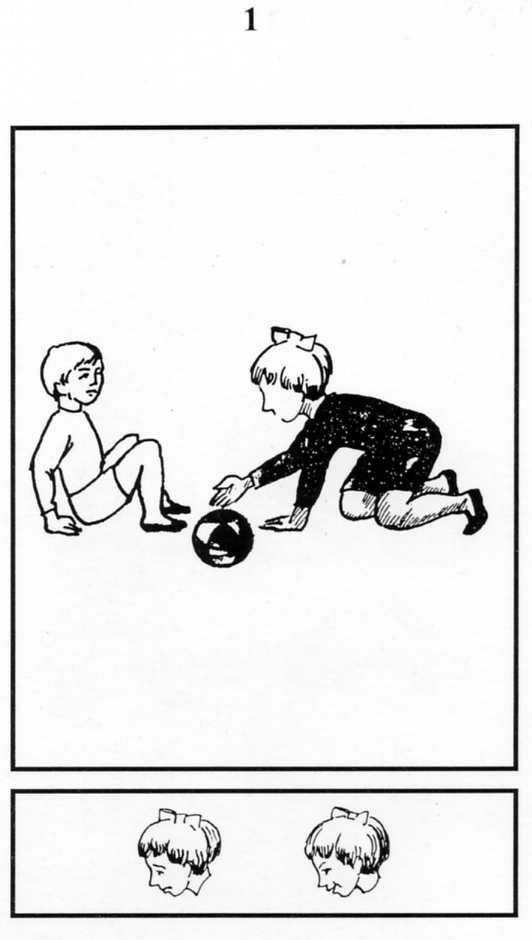 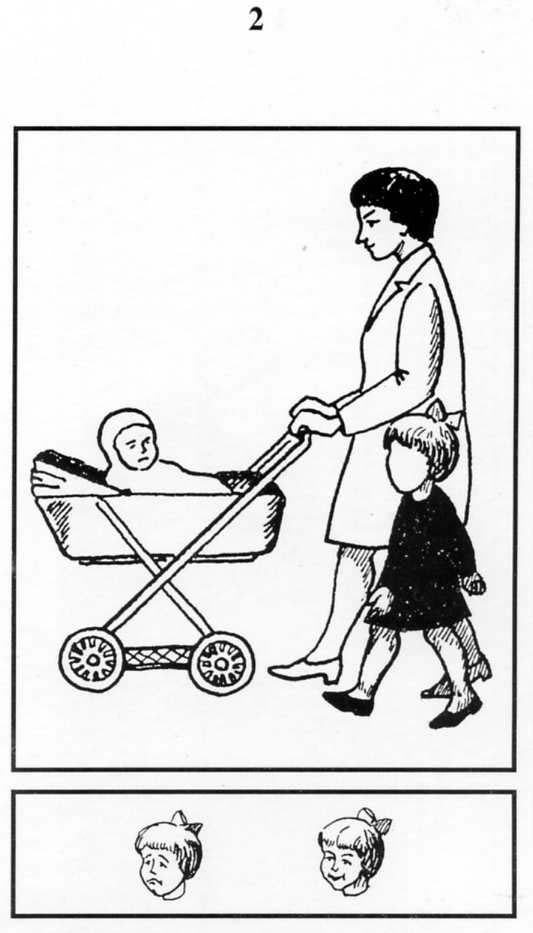 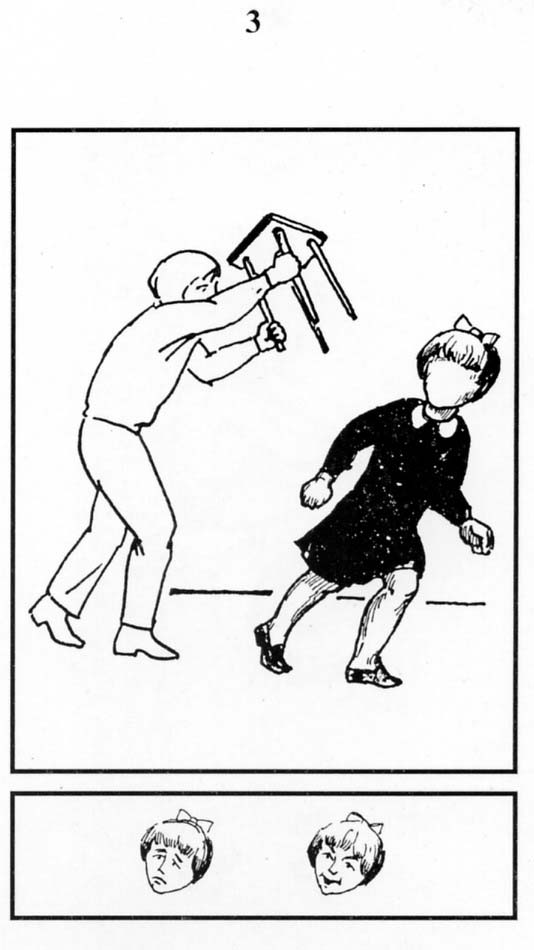 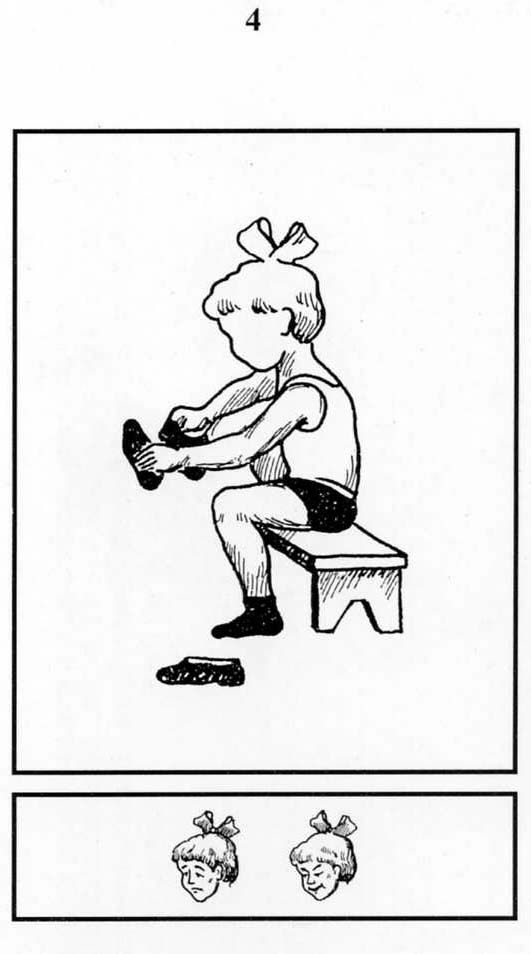 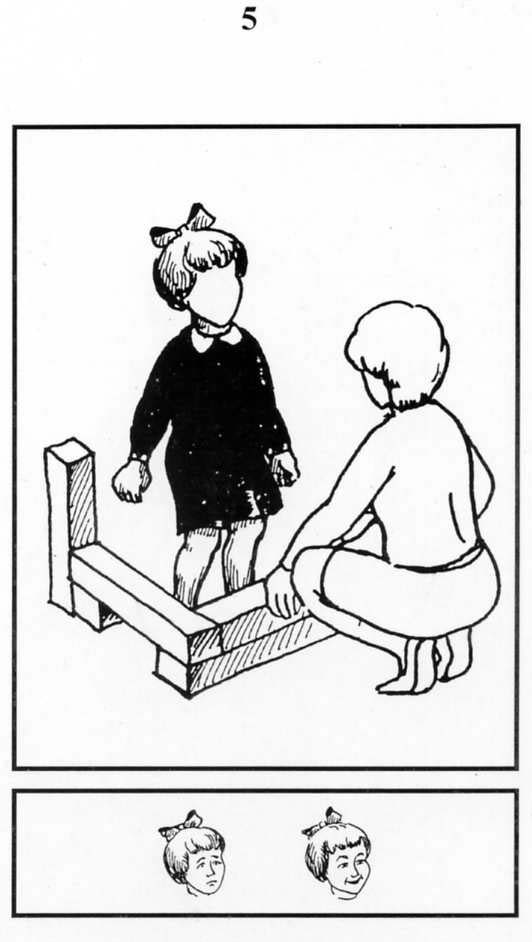 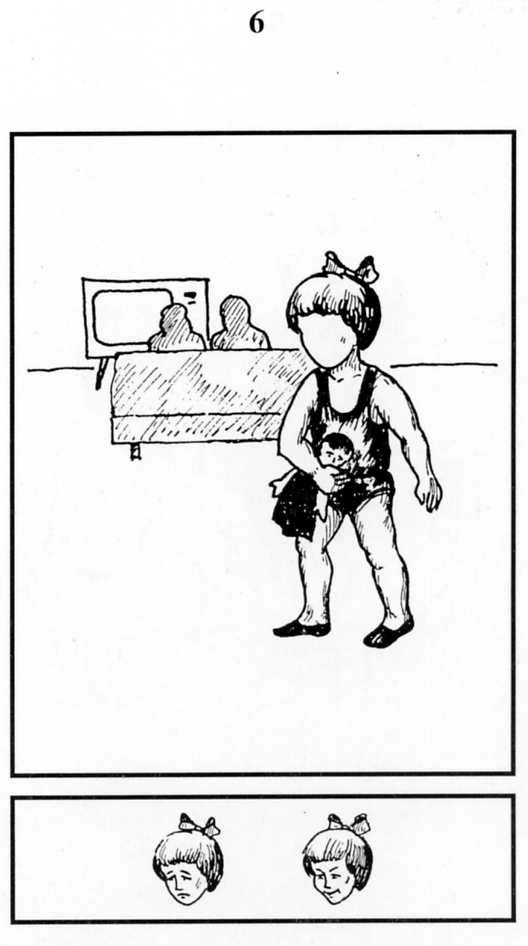 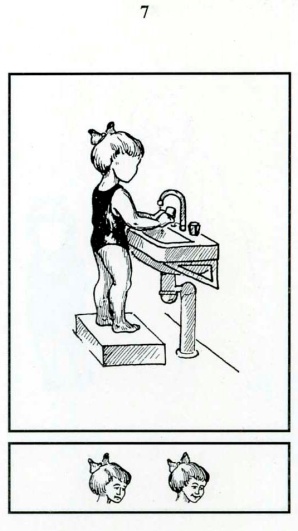 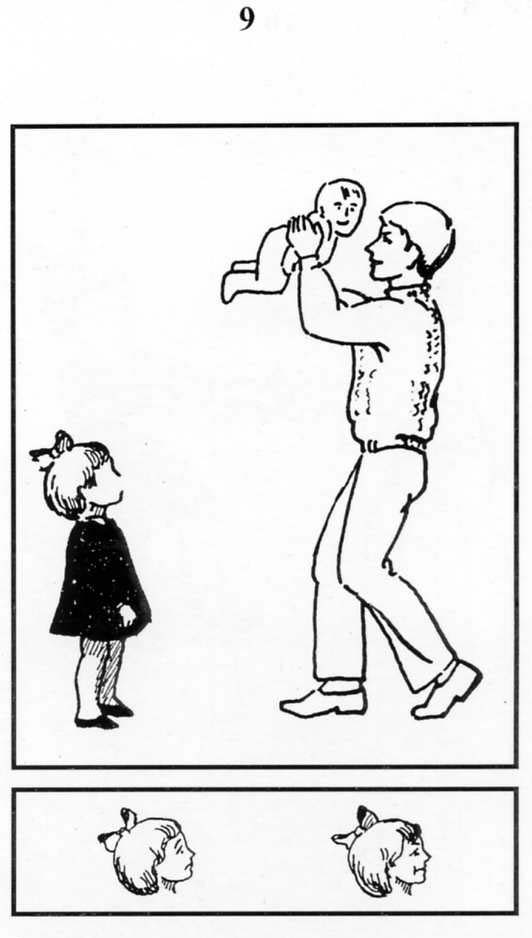 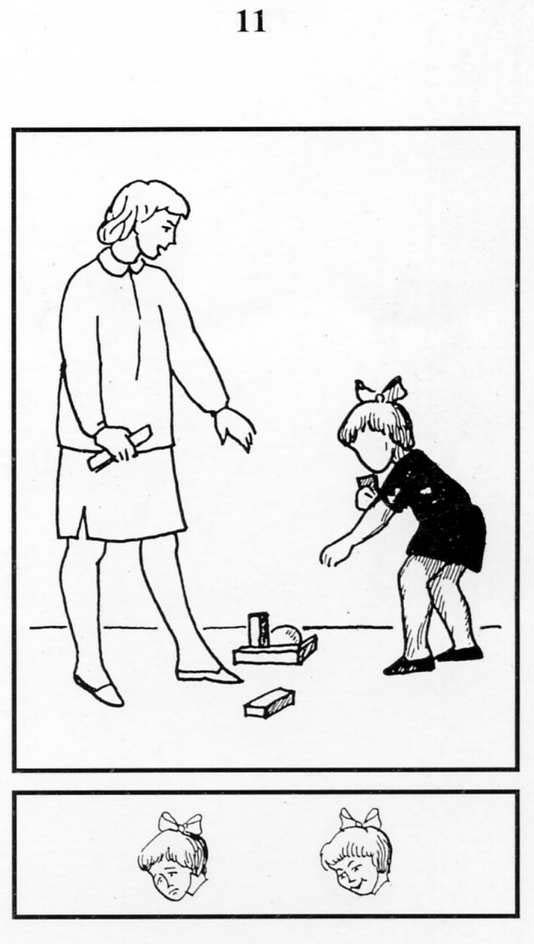 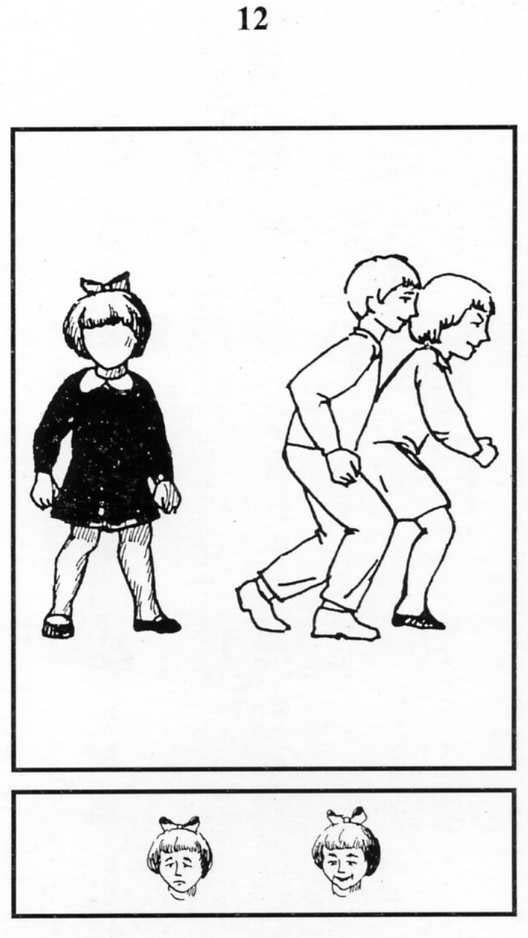 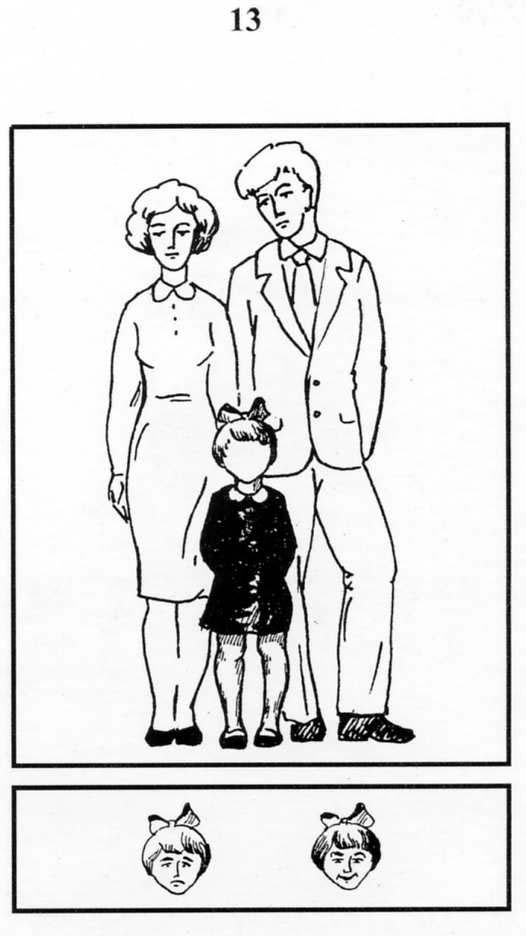 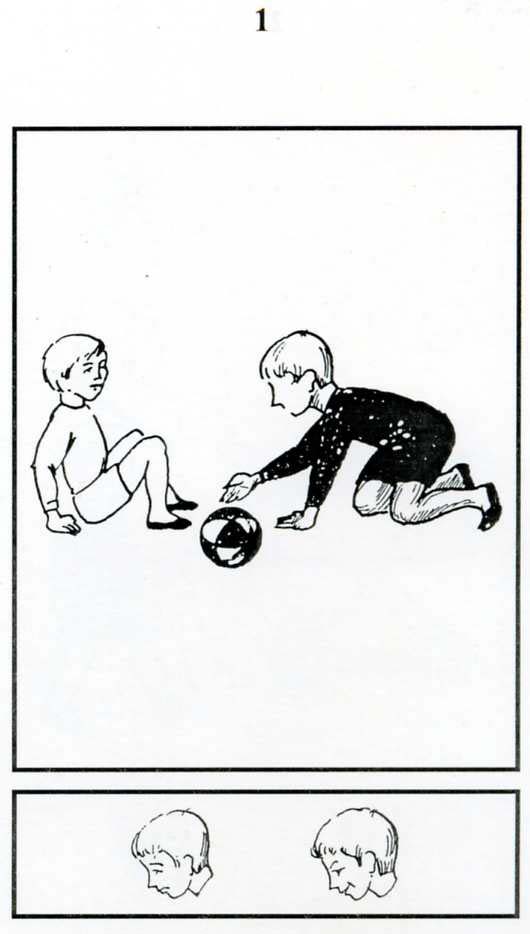 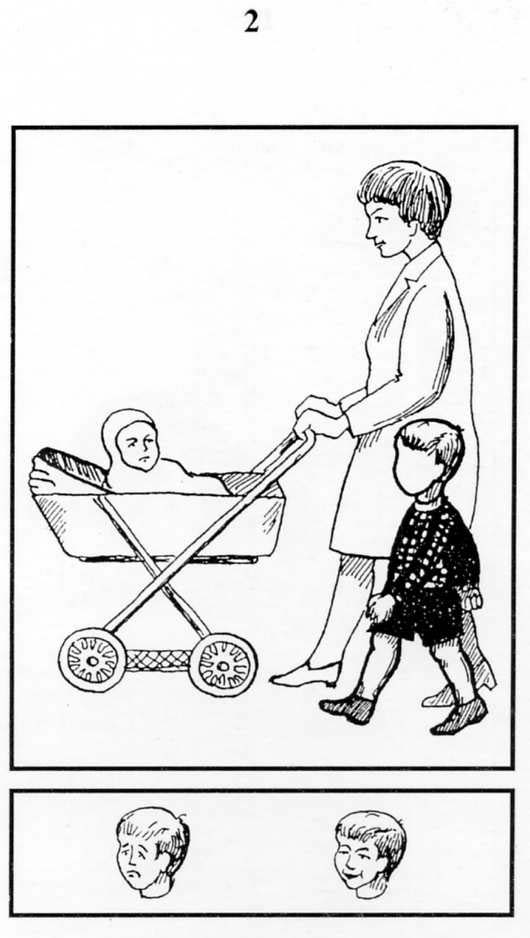 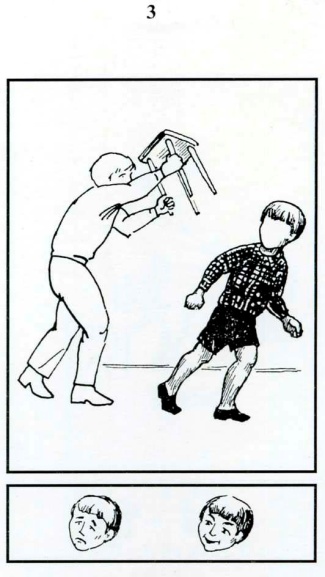 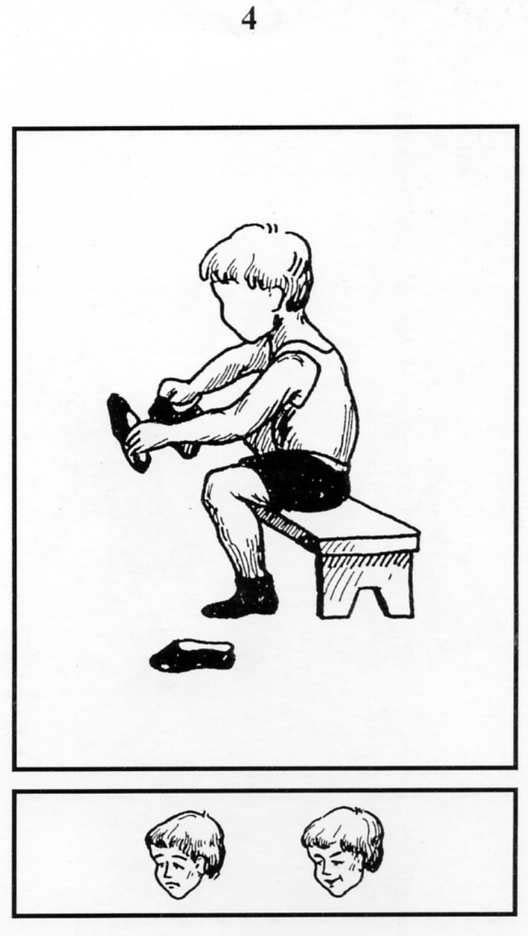 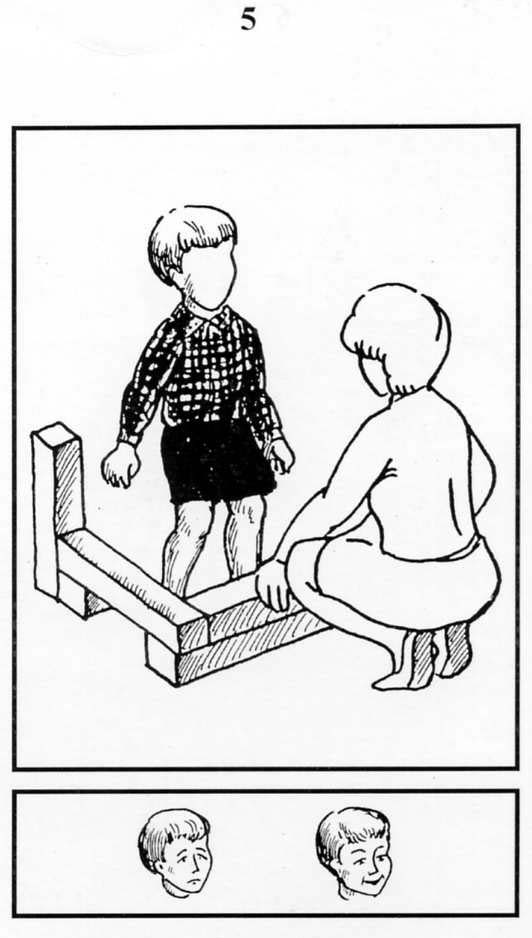 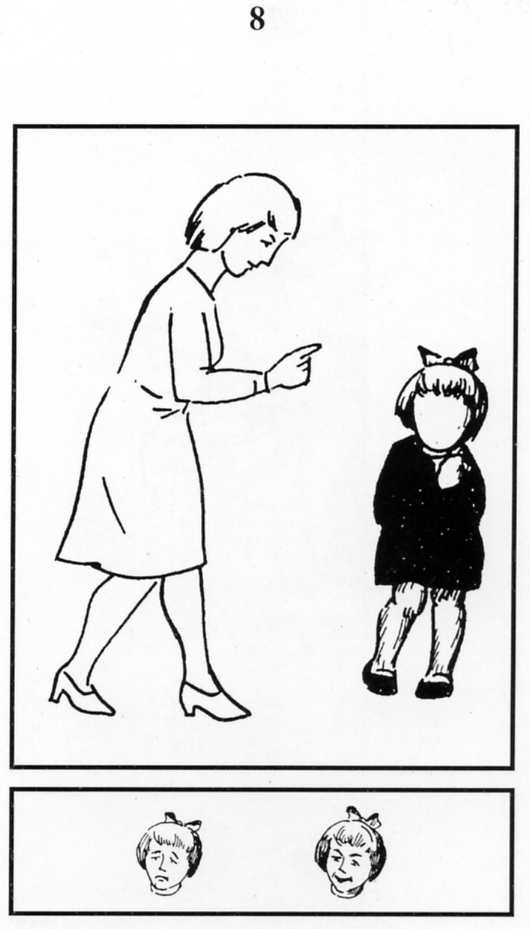 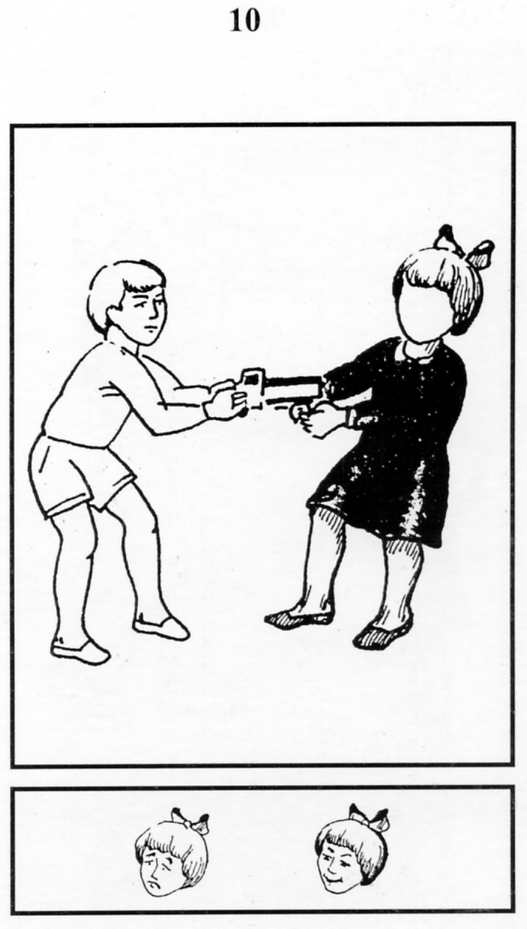 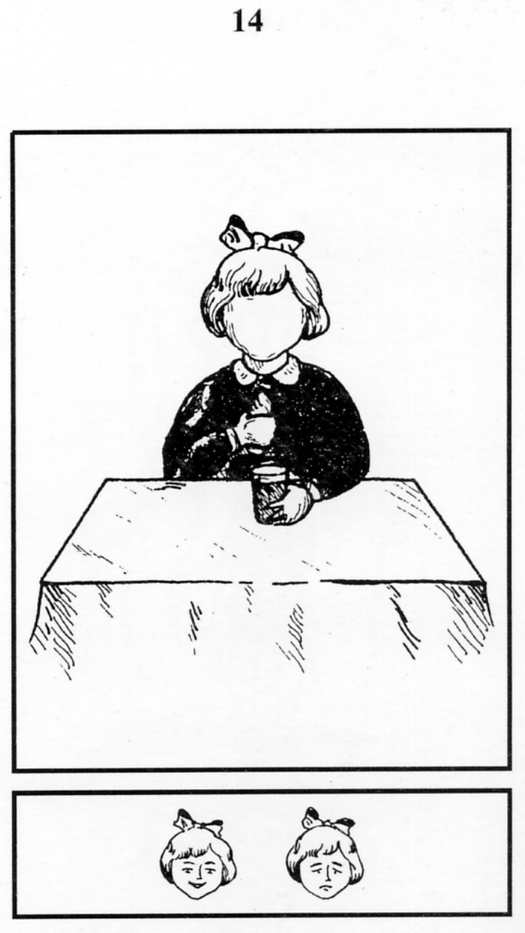 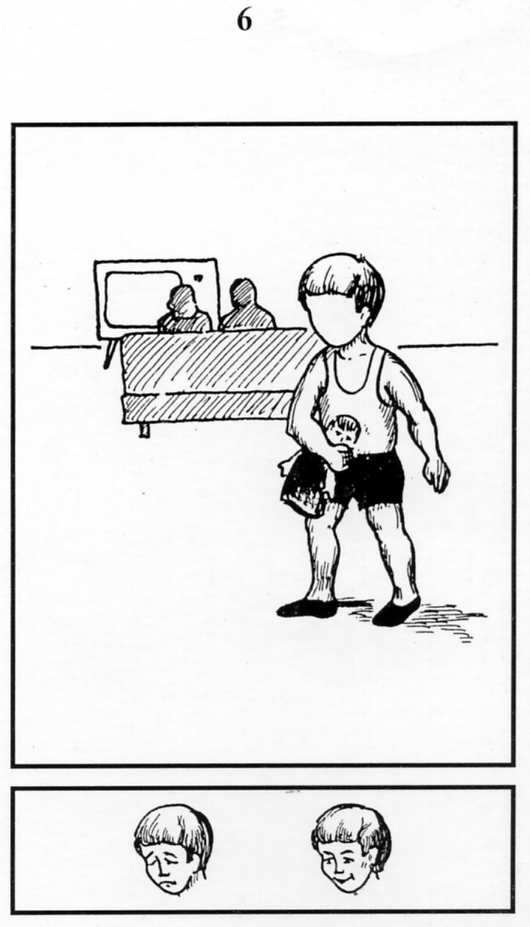 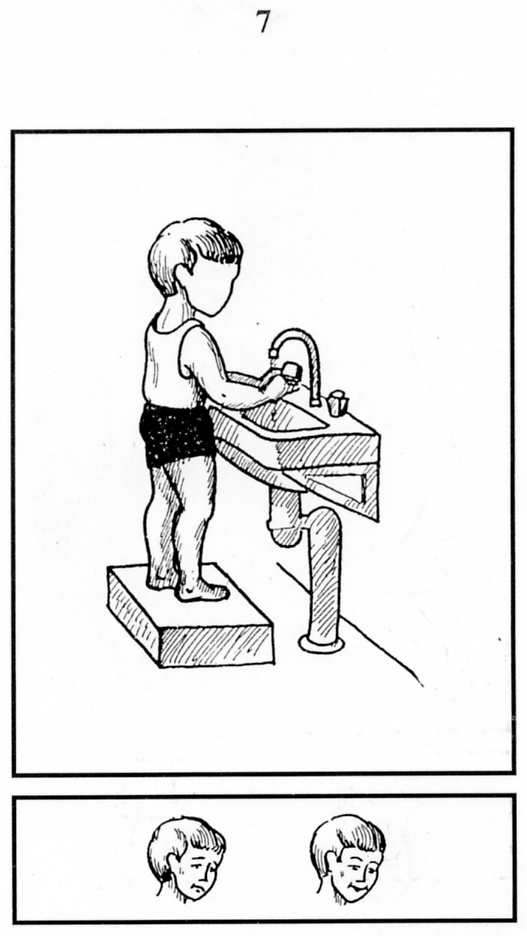 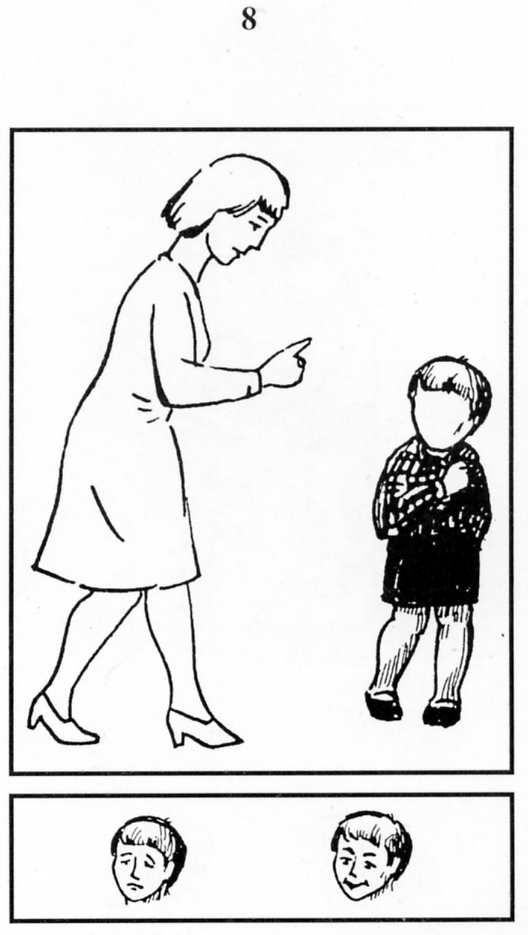 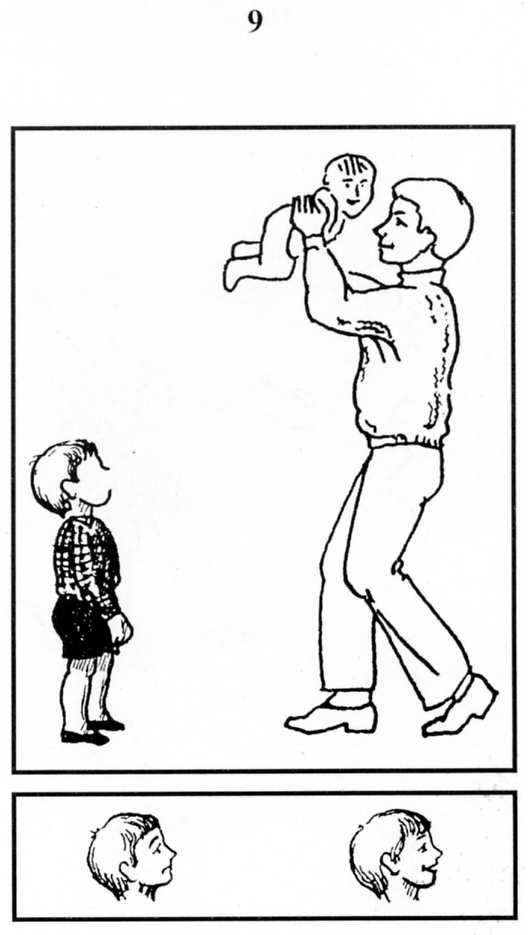 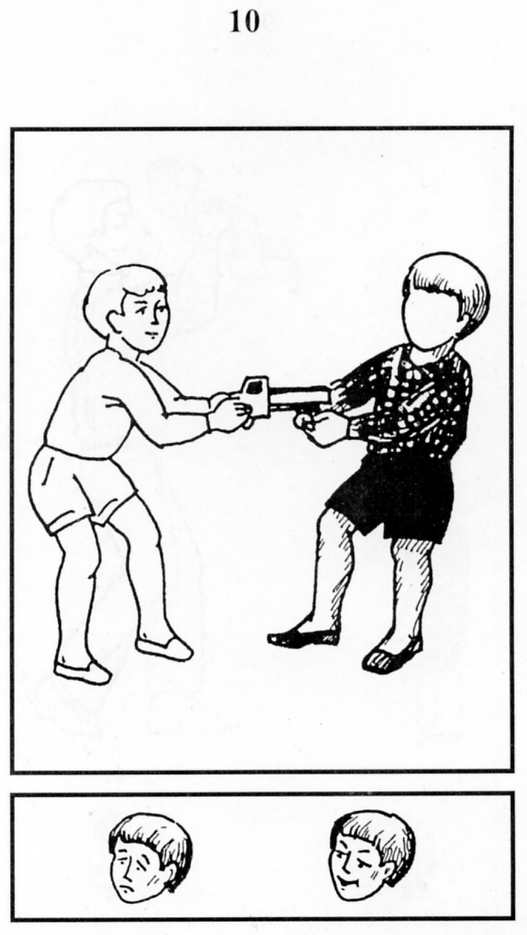 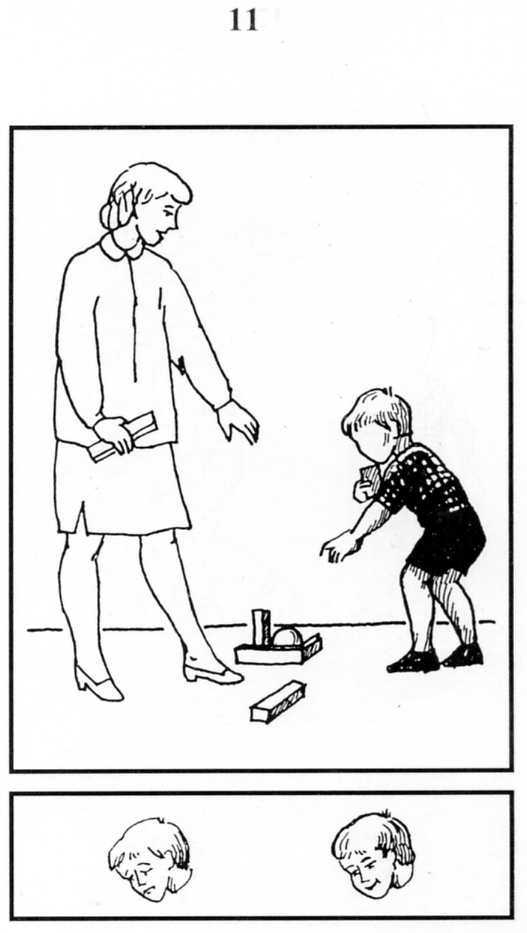 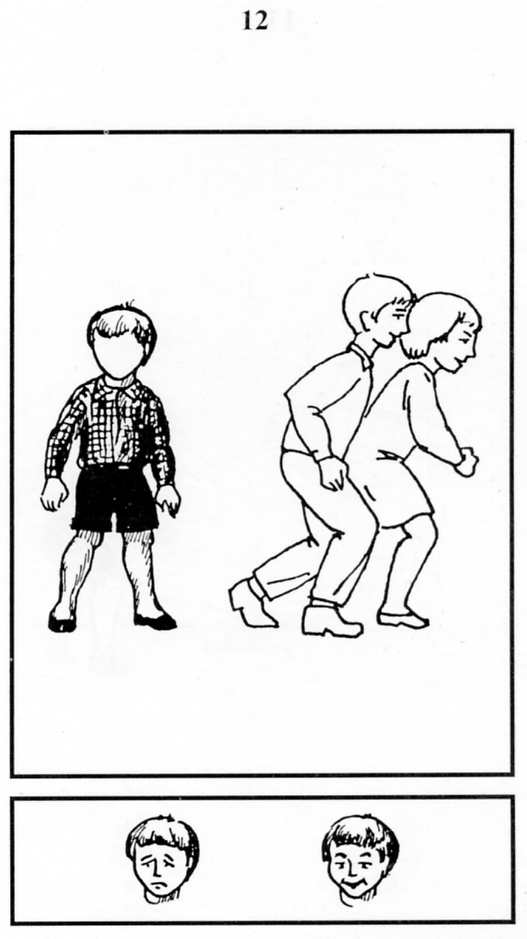 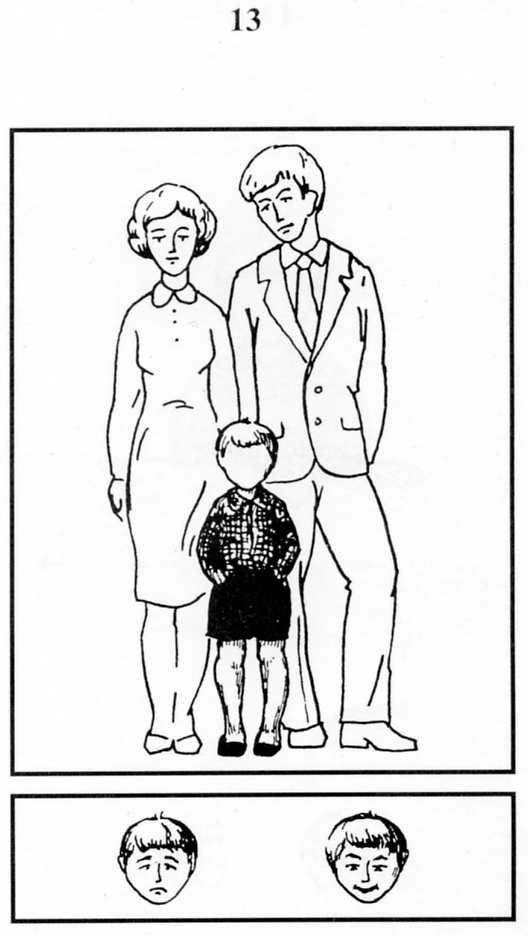 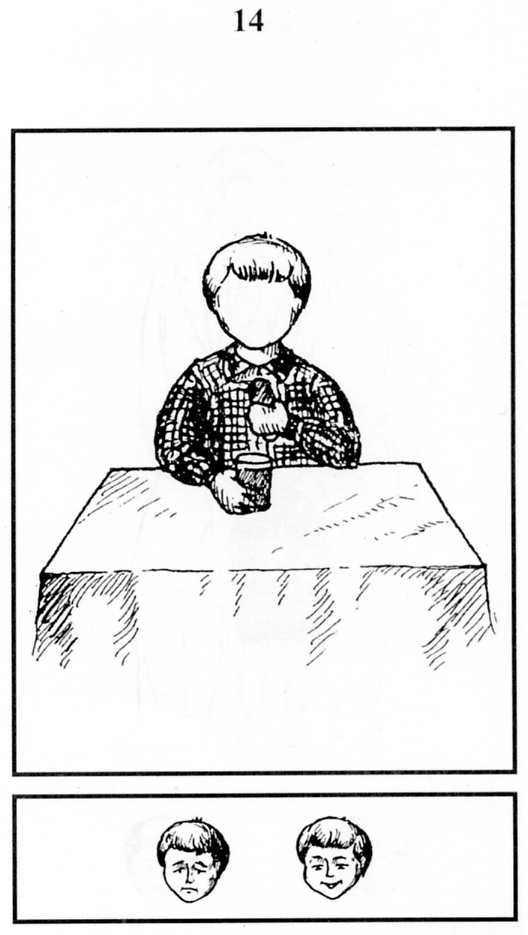 ПараметрыВысокий уровеньВысокий уровеньСредний уровеньСредний уровеньНизкий уровеньНизкий уровеньПараметрыКоличество человек%Количество человек%Количество человек%Внимание8173471,4510,5Память10213573,524,2Мышление1225,23165,148,4Мотивация918,92960,9918,9Тревожность48,41429,42960,9Адаптация1327,32756,7714,7Методика «10 слов» предназначена для диагностики памяти, а также при утомлении человека. Материал для проведения методики: лист бумаги, ручка, 10 слов для запоминания.
 Список слов для запоминания:
-Арбуз -Кисть -Море -Кот -Река -Мед -Кирпич -Жук -Король -День 
Выполнение задания:  диктуется список слов, психолог на листке бумаги отмечает слова, которые произнес испытуемый. 1 и 2 раз С повторением слов. 3, 4, 5 раз Без повторения. Через 1 час испытуемый должен воспроизвести слова.
    
 
 Нормы для методики:К 3-ему разу взрослый должен воспроизвести 9, 10 слов. На 4 и 5 раз он должен воспроизвести столько же слов.
Произнесение испытуемым лишних слов означает расстройство сознания.  
№ вопросаОценка за 1 ответОценка за 2 ответОценка за 3 ответ11302013310343105031613173108103913010310